Лабораторная работаСоздание закладок и гиперссылок в текстовом редакторе WordЦель работы: освоить приемы создания закладок и гиперссылок;научиться осуществлять переходы по гиперссылкам.Методические указания:Изучите теоретический материал, запишите основные определения.Оборудование и ПО: ПК, инструкционная карта, текстовый редактор Microsoft Word 2010.Изучите методику выполнения работы и выполните задания.Краткие теоретические сведенияС помощью гиперссылок можно организовать горизонтальные связи в текстовом документе, а также связи в любом направлении и на любых уровнях. Эти связи (их называют гиперсвязями) можно устанавливать между разными фрагментами одного раздела или между фрагментами разных уровней. Подобные связи создаются с помощью двух элементов организации структур: закладок и гиперссылок.Гиперссылка – выделенный объект, связанный с другим файлом и реагирующий на щелчок мыши. При активизации ссылки происходит переход на заданный  в ссылке  фрагмент текста или файла. Ссылки в документе выделяются цветом и подчеркиванием.  При этом в качестве ссылки могут использоваться не только фрагменты текста, но и графические изображения. Закладка — это элемент документа или определенная позиция в документе, которому присвоено уникальное имя, что позволяет быстро переходить к нему в дальнейшем.Технология  работы:ЗАДАНИЕ 1. С использование закладок и гиперссылок выберите правильный вариант ответа на вопрос «Что нашла муха?». Что нашла Муха? КладДенежку ДругаСоздание закладки:Выделите фрагмент текста, которому необходимо назначить закладку (в нашем случае правильным ответом будет выделенный желтым цветом второй вариант).Выберите команду Вставка, Закладка.Введите имя закладки и нажмите кнопку Добавить (см. рис.).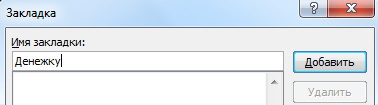 Создание гиперссылки: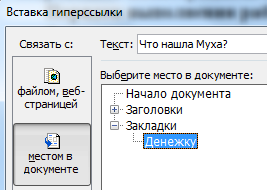 Выделите текст с вопросом «Что нашла Муха?»Выберите команду Вставка, Гиперссылка.Выделите вкладку «Связать с местом в документе» и укажите имя созданной закладки (см. рис.). Проверьте, как работает связь между фрагментами текста.ЗАДАНИЕ 2. Используя технологию создания закладок и гиперссылок самостоятельно организуйте связь между фрагментами по теме «Знаете ли Вы Муху-Цокотуху?». Проверьте правильность выполнения закладок и гиперссылок.ЗАДАНИЕ 3. В представленной таблице  предусмотрите переход по гиперссылкам на заданные закладки, в результате которого при нажатии на название информационной технологии должен быть осуществлен переход на соответствующий программный продукт. В конце работы оцените свое умение работать с гипертекстовым документом, путем перехода по гиперссылкам на закладки «МОЛОДЕЦ!!!» или «Повтори работу!»Ответьте на вопросы:Какие признаки указывают на то, что текст является гиперссылкой?Какой вид принимает указатель мыши при работе с гиперссылкой?На примере этой работы поясните, как реализуются гиперсвязи на разных уровнях.Где чаще всего вам приходится сталкиваться с гиперссылками?Что является аналогами закладок и гиперссылок в книгах, в энциклопедиях?ВопросВарианты ответаГде гуляла Муха?в деревнев поле на банкетеГде Муха делала покупки?на базарев Турциив супермаркетеЧто купила Муха?платочек самоварэлектрочайникКого Муха пригласила в гости?соседатараканов БарбиГиперссылки(информационная технология)Закладки(программа)РезультатТекстовый редакторMS ExcelМОЛОДЕЦ!!!Электронная таблицаMS Power PointПовтори работу!Создание презентацийMS AccessПовтори работу!Графический редакторMS WordПовтори работу!Система управления базами данных.на адкилкия с заданием!кладками и гиперссылками. PaintПовтори работу!Я научился работать с закладками и гиперссылками!Я научился работать с закладками и гиперссылками!Я научился работать с закладками и гиперссылками!Я не справился с заданием.Я не справился с заданием.Я не справился с заданием.